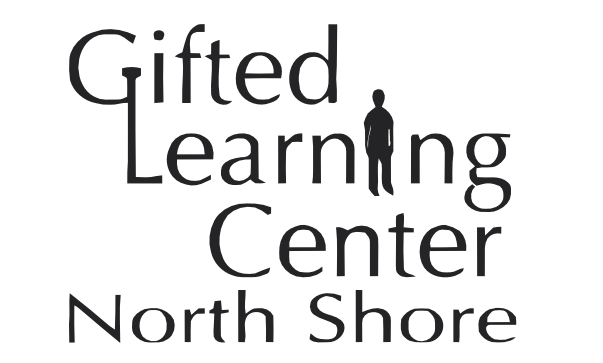 Gifted Learning Center~ North Shore466 Central Avenue, Suite 21Northfield, Il. 60093 Phone: 847.345.1694www.giftedlearningcenter.orgPhone: 847.345.1694                                                             APPLICATION / CONTRACTPlease complete one copy of this Application for each child you would like to attend Gifted Learning Center ~ North Shore (“GLC~ NS” or the “Center”) .Applicant/Parent-Guardian Detail:Child's Name_____________________________Gender_____Phone_____________________Home Address___________________________ Town____________________ Zip__________Home Email_____________________________Date of Birth__________________ Place of Birth____________________________________Names/Ages of siblings__________________________________________________________Mother's/Guardian’s Name______________________________________________________Date of Birth________________________ _____Home Phone_____________________________Cell Phone________________________________Other phone_____________________________Occupation (in addition to being a parent)____________________________Name of Firm_____________________________________________________________ Father's/Guardian’s Name________________________ ______________________________Date of Birth________________________ ____Home Phone____________________________Cell Phone_______________________________Other phone____________________________Occupation (in addition to being a parent)____________________________Name of Firm____________________________________________________________ Marital status of Parents_______________________________________________List any other members of the household and their relationship to child:_____________________________________________________________________________________________________________________________________________________________________________________________________________________________________________________________________Doctor’s Name/Address/Phone Number:_________________________________________________________________________________________	Please list:	Medications your child takes regularly:________________________________________	_____________________________________________________________________________________	Allergies (including food):_______________________________________________________	Chronic medical conditions:_____________________________________________________	_____________________________________________________________________________________ 	_____________________________________________________________________________________	Schools your child has attended or similar educational experiences: 	        	____________________________________________________________________________________	____________________________________________________________________________________	____________________________________________________________________________________	____________________________________________________________________________________	Please help us understand the experience (attach a separate document if you wish):	_____________________________________________________________________________________	_____________________________________________________________________________________	_____________________________________________________________________________________	_____________________________________________________________________________________	_____________________________________________________________________________________	_____________________________________________________________________________________	____________________________________________________________________________________How did you learn of GLC~ NS? 	_____________________________________________________________________________________	_____________________________________________________________________________________	_____________________________________________________________________________________PLEASE LIST TWO PEOPLE (OTHER THAN PARENTS) WHO HAVE YOUR PERMISSION TO PICK UP YOUR CHILD IN CASE OF EMERGENCY:  _____ (parent’s/guardian’s initials) 1. ______________________________________________________________________________________   Name: ___________________________________   Relationship: ___________________________    Home Phone: ___________________________   Alternate Phone: _______________________              2. ______________________________________________________________________________________   Name: ___________________________________   Relationship: ___________________________    Home Phone: ___________________________   Alternate Phone: _______________________              Program Selection:	The Center operates on a year-round basis, over four 12-week quarters, with a two-week 	break during each quarter. 

		Winter Session: January  – March
		Spring Session: April  – June
		Summer Session: July  – September
		Fall Session: October  – December 
Fees:		Session by Session Basis:   	$50 per 60-minute session (payments are due quarterly, monthly or weekly).  	Please circle requested days and note preferred session times:   	Monday______   Tuesday_______ Wednesday_______ Thursday_______ Friday_________		.		Monday______   Tuesday_______ Wednesday_______ Thursday_______ Friday_________       Monday______   Tuesday_______ Wednesday_______ Thursday_______ Friday_________					Monday______   Tuesday_______ Wednesday_______ Thursday_______ Friday_________
	Carte Blanche Basis:	Child has access to all group sessions between 12:45 p.m. - 6: 00 p.m., Monday-Friday. 	$5,000.00 per quarter (payments due quarterly or monthly).

	